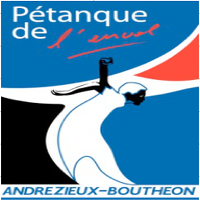 Le Président : Mr Darne EmmanuelCourriel : manuabpoi@outlook.frCourriel : contact@petanquedelenvol.frAndrézieux-Bouthéon                                                                                                                                        LE 03/12/2020Objet : Licences 2021Bonjour, Mes chèr(e)s licencié(e)s c’est le moment de renouveler vos licences pour la saison 2021. Pour cela, la Pétanque de L’Envol organise des permanences de validation. La première se déroule Lundi 07/12/2020 de 14h30 h à 18 h00, ainsi que la seconde sera organisée le Mercredi 09/12/2020, de 14 h30 à 18 h au Pétanquodrome 8b rue Roland Garros 42160 Andrézieux-Bouthéon.Pour rappel, il faut impérativement un certificat médical de moins de trois ans pour pratiquer une activité sportive. Lors des permanences, le masque sera obligatoire.D’autres permanences en perspective, courant Décembre et début Janvier, des dates à venir à la suite par communiqué. Un niveau de sécurité sera mis en place pour vous accueillir avec un respect des normes sanitaires en cours. Un bénévole c'est une personne qui est sollicitée pour accomplir un travail gratuitement et sans y être obligée, si ce n'est par l'engagement pris.Pour les mutations aussi merci de respecter les cessions.N’hésiter pas à me contacter pour tout autre renseignement contact@petanquedelenvol.fr  ou c.jullien@nordnet.fr .La rentrée dans les clubs sportifs en cette année 2021 est importante pour permettre à tous les sportifs, organisateurs et dirigeants de se retrouver et de reprendre une pratique la plus normale possible de la pétanque.C’est pourquoi les membres du bureau ont décidé une démarche commune pour rappeler à tous les sportives et sportifs du club, les recommandations sanitaires pour contrer la propagation du virus tout en gardant une activité essentielle à l’épanouissement personnel et à notre vivre ensemble.Le Président :Mr Darne Emmanuel06/08/27/45/57Responsable Licences :Jullien Marinette06/41/91/71/36(Vous trouverez ci-joint les formulaires à remplir pour gagner du temps)